Fig. S1. The content of Bt protein in the youngest mature leaves of wild type (WT, Jihe 321) and Bacillus thuringiensis (Bt) gene transgenic lines (OE-29317 and OE-29312). Each value is the mean of three replications. Bars with different letters differ significantly (P < 0.05) on the same day. Error bars depict standard errors of the mean.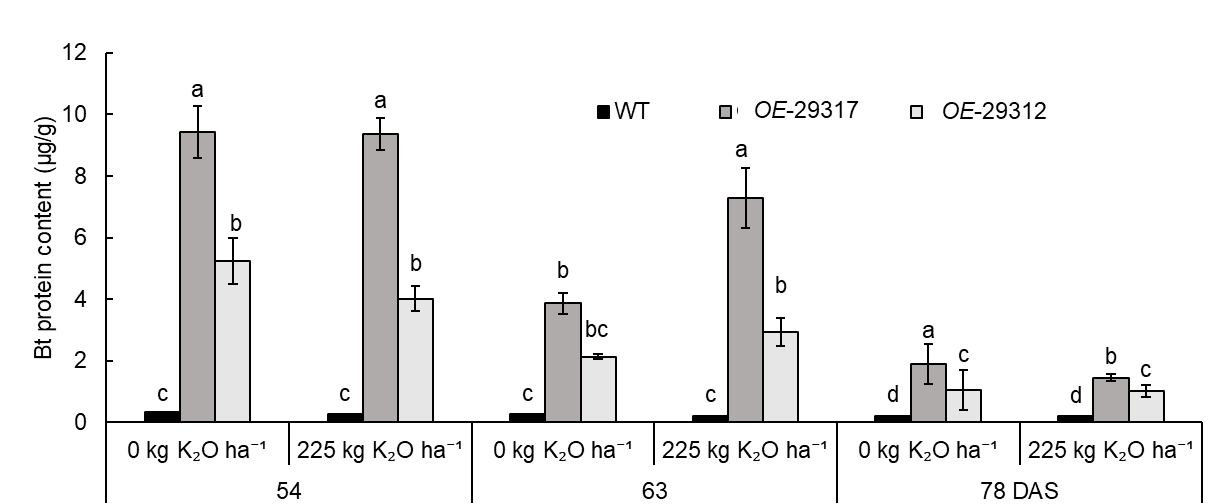 